Aanmeldformulier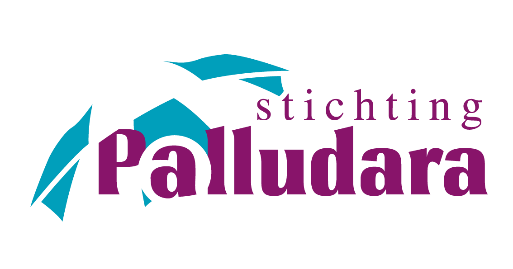 PersonaliaAchternaam: Voorvoegsels: Voornaam: Roepnaam: Geboortedatum: Geboorteplaats: Burgerservicenummer: Gezindte: Vluchtelingenstatus: Ja/NeeEerste nationaliteit: Tweede nationaliteit: Culturele/ etnische achtergrond/ afkomst: Land van herkomst kind: Datum per wanneer in Nederland:  Land van herkomst verzorger 1: Land van herkomst verzorger 2:Thuistaal: School van herkomstNaam van de school:Plaats: Onderwijssoort (PO/SBO/SO) Datum eerste schooldag: Leerjaar bij eerste plaatsingGedoubleerd: Nee/ Ja, in groep…Weging: Personalia verzorger 1	Achternaam: Voorletters: Geslacht (M/V) Relatie tot leerling: Geboortedatum: Geboorteplaats: Geboorteland: Nationaliteit: Godsdienst: Beroep: Bedrijf: Personalia verzorger 2AchternaamVoorletters: Geslacht (M/V): Relatie tot leerling: Geboortedatum: Geboorteplaats: Geboorteland: Nationaliteit: Godsdienst: Beroep: Bedrijf: Personalia verzorger 1			Opleiding:			Categorie 1:(speciaal) basisonderwijs/ lager onderwijs, (v)so-zmlkCategorie 2:praktijkonderwijs/ LWOO. Vmbo basis- of kaderberoepsgerichte leerweg. (verouderde benamingen zijn lager beroepsonderwijs, lagere agrarische school, lagere technische school, lager economisch en administratief onderwijs, lager huishoud- en nijverheidsonderwijs, ambachtschool en huishoudschool)Niet meer dan 2 afgeronde klassen/ leerjaren in een andere schoolopleiding in het voortgezet onderwijs aansluitend op eht basisonderwijs afgerond (mavo, vmbo gemengde leerweg, vmbo theoretische leerweg, havo, vwo.Categorie 3:Meer dan 2 afgeronde klassen/ leerjaren in een andere schoolopleiding in het voortgezet onderwijs aansluitend op het basisonderwijs afgerond (mavo, vmbo gemengde leerweg, vmbo theoretische leerweg, havo, vwo)Mbo, hbo, wo-opleidingDiploma behaald:		ja/neeMobiel nummer:Telefoonnummer werk: Burgerlijke staat: Straat en huisnummer: Postcode en plaats: Telefoon thuis: 		              geheim nr ja/neeE-mailadres: 		Personalia verzorger 2OpleidingCategorie 1:(speciaal) basisonderwijs/ lager onderwijs, (v)so-zmlkCategorie 2:praktijkonderwijs/ LWOO. Vmbo basis- of kaderberoepsgerichte leerweg. (verouderde benamingen zijn lager beroepsonderwijs, lagere agrarische school, lagere technische school, lager economisch en administratief onderwijs, lager huishoud- en nijverheidsonderwijs, ambachtschool en huishoudschool)Niet meer dan 2 afgeronde klassen/ leerjaren in een andere schoolopleiding in het voortgezet onderwijs aansluitend op eht basisonderwijs afgerond (mavo, vmbo gemengde leerweg, vmbo theoretische leerweg, havo, vwo.Categorie 3:Meer dan 2 afgeronde klassen/ leerjaren in een andere schoolopleiding in het voortgezet onderwijs aansluitend op het basisonderwijs afgerond (mavo, vmbo gemengde leerweg, vmbo theoretische leerweg, havo, vwo)Mbo, hbo, wo-opleidingDiploma behaald:		ja/neeMobiel nummer:Telefoonnummer werk: Burgerlijke staat: Straat en huisnummer: Postcode en plaats: Telefoon thuis: 		             geheim nr: ja/neeE-mailadres: GezinsgegevensTotaal aantal kinderen in een gezin:1e kind	naam:					geboortedatum:		groep/opleiding:		2e kind	naam: 					geboortedatum:		groep/opleiding:3e kind 	naam: 					geboortedatum:		groep/opleiding:Zijn er kinderen uit eerdere relaties? 1e kind	naam:					geboortedatum:		groep/opleiding:		2e kind	naam:					geboortedatum:		groep/opleiding:3e kind 	naam:					geboortedatum:		groep/opleiding:Contact in noodgevallen:	naam				tel.nummer:Huisarts en medischNaam huisarts en telefoonnummer:Adres en plaats huisarts: Verzekeringsmaatschappij ziektekosten kind: Polisnummer ziektekosten kindNaam tandarts en telefoonnummerZijn er bijzonderheden met betrekking tot de medische geschiedenis van uw kind (medicijnen, allergie etc.)?U kunt het protocol medisch handelen, het schoolondersteuningsprofiel en de schoolgids vinden op www.simonhavingaschool.nl.Uw kindGegevens over de ontwikkeling en gezondheid van uw kindAlgemeenWaren er bijzonderheden met betrekking tot:De thuissituatie  (ziekenhuisopname, sterfgevallen, scheiding, ziekte bijvoorbeeld)?	0 ja	0 neeDe zwangerschap/bevalling?							0 ja	0 neeDe ontwikkeling als baby of peuter?						0 ja	0 neeDrinken/ eten en/of slapen?							0 ja	0 neeZindelijk worden?					`			0 ja	0 neeMotorische ontwikkeling 								0 ja	0 nee(zitten, kruipen, lopen, fietsen, schrijven, knippen, plakken, zwemmen, klimmen)?Het meemaken van nare ervaringen?						0 ja	0 neeDe contacten met volwassen en kinderen?						0 ja	0 neeCognitiefZijn er bijzonderheden met betrekking tot:De spraak- en taalontwikkeling?							0 ja	0 nee	Het tijdstip wanneer uw kind begon te praten (eerste woorden)?			0 ja	0 neeDe uitspraak en verstaanbaarheid?						0 ja	0 neeMet het spreken in zinnen van langere zinnen (4 a 5 woorden)?			0 ja	0 neeHet verstaan en spreken van Nederlands?						0 ja	0 neeHet verstaan en spreken van Fries?						0 ja	0 neeDe rekenkundige ontwikkeling (tellen, hoeveelheid , tijd/seizoenen, etc.)		0 ja	0 neeSchoolVerwacht u dat uw kind graag naar school zal gaan?					0 ja	0 neeErvaart u dat uw kind er aan toe is om naar school te gaan?				0 ja	0 neeHeeft u specifieke verwachtingen in de samenwerking tussen school en ouders?	0 ja	0 neeHeeft uw kind deelgenomen aan een voorschools programma (VVE)?			0 ja	0 neeContacten met externe instantiesIs uw kind bekend bij zorg-/hulpverleningsinstanties (bijv. fysiotherapeut, logopedist, audiologisch centrum, integrale vroeghulp jonge kin, MEE,GGZ jeugd, psychologische praktijk, bureau Jeugdzorg, jeugdhulp)?			0 ja	0 neeZijn er andere gezinsleden bekend bij een hulpverleningsinstantie?			0 ja	0 neeIs uw kind onderzocht (bijv. psychologisch/psychiatrisch, logopedisch, motorisch)?	0 ja	0 neeFamilieIs er in de familie sprake van ADHD of persoonlijkheidsstoornissen (autismespectrum)?	0 ja	0 neeIs er in de familie spraken van leerproblemen (als dyslexie, dyspraxie, dyscalculie)?	0 ja	0 neeIs er in de familie sprake van hoogbegaafdheid?					0 ja	0 neeHoe ervaart u zelf uw kind?0 vrolijk 		0 vriendelijk		0 spontaan		 0 verdrietig	0 boos		0 open			0 gesloten		 0 driftig 0 dwars 		0 teruggetrokken		0 druk			 0 angstig 0 nerveus	0 angstig 		0 ondernemend 		 0 passief0 aanhalig 	0 behulpzaam		0 vijandig		 0 sociaal vaardig0 zelfstandig	0 faalangstig		0 onzeker		 0 ……………BetrokkenheidMijn kind…							ja	soms	neekan intensief met iets bezig zijn				0	0	0werkt of speelt geconcentreerd				0	0	0is snel ontmoedigd als iets niet lukt			0	0	0verveelt zich gauw					0	0	0maakt af waar hij/zij mee begon				0	0	0kan meeleven met of zich inleven in anderen 		0	0	0Uitspraken over welbevinden en werkhouding: Mijn kind…								ja	soms	neeheeft plezier in het leven	 					0	0	0	is fit en gezond							0	0	0	neemt initiatieven						0 	0	0	speelt graag met andere kinderen					0	0	0	heeft regelmatig ruzie						0	0	0		helpt regelmatig andere kinderen					0	0	0		kan goed voor zichzelf opkomen					0	0	0		vraagt om hulp als dat nodig is					0	0	0		vertelt spontaan over gebeurtenissen 				0	0	0	heeft een goed geheugen						0	0	0	is geïnteresseerd in de wereld om zich heen			0	0	0kan goed omgaan met veranderingen en/of nieuwe situaties 		0	0	0is nieuwsgierig 							0	0	0bedenkt ‘creatieve’ of verrassende oplossingen			0	0	0heeft zelfvertrouwen 						0	0	0is zelfredzaam (denk bijvoorbeeld aan het zelf 			0	0	0aan- en uitkleden, zindelijkheid, tanden poetsen, buitenspelen, omgaan met anderen, gedrag tijdens uitstapjes, wachten op een beurt)3. VerklaringWij gaan zorgvuldig om met de persoonlijke gegevens van uw kind. Voor het uitwisselen van informatie met externe deskundigen wordt altijd vooraf apart om uw toestemming gevraagd. Hieronder kunt u ter kennisgeving lezen wat we met deze informatie doen en kunt u wel/niet akkoord gaan. BijlagenBij dit formulier dient u, met betrekking tot het burgerservicenummer (BSN), één van de volgende documenten bij te voegen: een kopie van het paspoort van de leerling, ófeen kopie van de identiteitskaart van de leerling, ófeen uittreksel uit de Gemeentelijke Basis Administratie, waarop het BSN- nummer van uw kind staat, ófeen kopie van de zorgpas of zorgpolis waarop het BSN- nummer van uw kind staat, ófeen kopie van een document van de belastingdienst waarop het BSN- nummer van uw kind staat.OndertekeningOuders/verzorgers verklaren hierbij dat ingevulde gegevens op het inschrijfformulier juist en volledig zijn en dat de school geen, voor het onderwijs, relevante informatie is onthouden. Plaats:Datum:Ondertekening ouders/verzorgersOuder/verzorger 1: 				Ouder/verzorger 2: Naam:						Naam:Handtekening:					Handtekening:NB Indien het niet mogelijk is dat beide ouders/verzorgers dit formulier ondertekenen, verklaart ondergetekende dat hij/zij volledig gemachtigd is.Op bovenstaande gegevens is artikel 7 van het bekostigingsbesluit onderwijs van kracht, alsmede de Wet op de Privacy.Tekst art. 7 van het bekostigingsbesluit WPO:Elke ouder heeft recht op inzage en correctie van onjuiste gegevens in het deel van de leerlingenadministratie, dat op zijn kind betrekking heeft Het is zonder toestemming van de ouders niet toegestaan dat het bevoegd gezag gegevens uit de administratie ter kennis brengt aan anderen dan diegenen, die ingevolge de wet bevoegd zijn.Algemeen De school verstrekt aan de ouders/verzorgers een lijst van namen, adressen en telefoonnummers van de schoolgenoten van de kinderen. Heeft u er bezwaar tegen dat uw gegevens op deze lijst worden opgenomen? Ja / NeeHeeft u uw kind bij meerdere scholen aangemeld?Ja / NeeHeeft uw kind de afgelopen 6 maanden op en andere basisschool ingeschreven gestaan?Ja / NeeHeeft uw kind ingeschreven gestaan op een school voor speciaal (basis)onderwijs?Ja / NeeGeeft u toestemming om bij de vorige school/peuterspeelzaal/kinderdagverblijf informatie in te winnen over (de ontwikkeling) uw kind?Ja / NeeBeleid Heeft u kennis genomen van de inhoud  van de schoolgids en bent u bekend met de daarin opgenomen regelingen en de daaruit voortvloeiende activiteiten?Ja / NeeOnderschrijft u de school- en gedragsregels en wilt u zich hier samen met ons voor inzetten? Ja / NeeVerklaart u bereid te zijn de vrijwillige ouderbijdrage te voldoen? Ja / NeeRespecteert u de christelijke identiteit van de school? Wilt u in woord en daad meewerken aan een sociaal veilige school, waar waarden en normen een belangrijke plaats innemen?                                                                                                                                                                                    Ja / NeeJa / NeeHeeft u kennis genomen van het protocol medisch handelen?Ja / NeeAls uw kind ziek wordt en u en andere ‘achtervang’ (door u aangewezen vertegenwoordigers) niet te bereiken zijn, kan uw kind niet naar huis gestuurd worden en kunnen er geen medicijnen verstrekt worden met uw toestemming. Mag een personeelslid dan, altijd na overleg met een collega, uw kind zelf een zelfhulpmiddel (bijvoorbeeld Azaron, Strepsils, Paracetamol) geven?Ja / NeePrivacyAls school zijn we verplicht uw kind te volgen in zijn ontwikkeling, hiervoor gebruiken we de persoonsgegevens in de online programma’s zoals Parnassys, CITO-LVS, educatieve software onder basispoort, Snappet en toetssite VLL  (deze applicaties werken volgens de richtlijnen van de wet bescherming persoonsgegevens)Gaat u akkoord met het maken van filmopnamen voor video interactie begeleiding/beeldcoaching ter professionalisering van de leerkrachten? (De materialen worden niet verspreid en zijn alleen voor intern gebruik. Als we specifiek uw kind zouden willen filmen, dan wordt uw toestemming hier expliciet opnieuw voor gevraagd). Ja / NeeGeeft u toestemming voor  het plaatsen van foto’s op open sourcewebsites  zoals Facebook, Twitter en/of Youtube?Ja / NeeDe school heeft een website en ander promotiemateriaal. Hierop zijn regelmatig foto’s te zien van kinderen tijdens activiteiten en lessen. Heeft u er bezwaar tegen dat uw kind zichtbaar op de foto’s staat? Ja / Nee